WÓJT GMINY GRODZIECBIBLIOTEKA PUBLICZNA GMINY GRODZIECZESPÓŁ SZKÓŁ W GRODŹCUZAPRASZA NA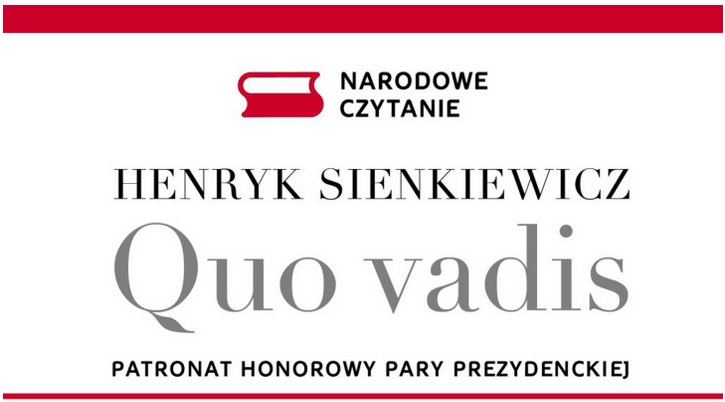 1 WRZEŚNIA, GODZ. 11.00PLAC KS. ABP. DĄBROWSKIEGO W GRODŹCU	W PROGRAMIE:	● wspólne czytanie ulubionych fragmentów „Quo vadis” przez mieszkańców, 		    władze gminy i zaproszonych gości, 	● quiz ze znajomości powieści „Quo vadis”,	● możliwość zdobycia okolicznościowej pieczęci upamiętniającej akcję, 	● pamiątkowe zdjęcia z przyniesionymi wydaniami powieści. 